Contexte professionnelLa société Alpes concept bois produit et commercialise des tables, chaises, lampes et autres objets de décoration en bois pour une clientèle haut de gamme. Elle défend le savoir-faire français en s’approvisionnant et en fabriquant l’intégralité de ses articles en France.Dans le cadre du développement de ses marchés, notamment en Chine où les produits de luxe français sont fortement appréciés, elle envisage d’investir dans une nouvelle chaîne de production pour la fabrication de fauteuils design.Cet investissement permettra de développer les capacités de production dans un esprit de haute qualité environnementale, d’adapter la production pour mieux répondre aux normes et exigences de ses clients, enfin d’améliorer les conditions de travail de ses salariés.M. VIVIAND envisage de réaliser l’investissement au début de l’année N+1 pour un montant de 900 000 € HT, financé à hauteur de 800 000 € par emprunt et le reste par apport en capital des associés, Le projet devrait s’étaler sur 5 ans.M. VIVIAND vous demande de l’assister dans l’étude de ce projet.Travail à faire :Á l’aide des annexes 1 et 2Étudiez le financement du projet en mesurant son impact au niveau de la trésorerie de l’entreprise. Calculez les flux de trésoreries, le besoin en fonds de roulement, le plan de financement du projet.Rédigez un avis argumenté sur le projet notamment sur la rentabilité de ce projet, et en proposant si nécessaire des solutions pour ajuster le financement.Proposez le plan de financement corrigé qui prend en comptes vos remarque de la question précédentesAnnexe 1   Données relatives à l’exploitation de la nouvelle chaîne Prévisions de ventes relatives à la nouvelle chaîne de productionLe prix de vente unitaire est de 60 € HT, une augmentation est prévue début N+3 à 65 € HT.Les charges variables (matières premières, fournitures, main-d’œuvre de production) s’élèvent à 58 % du chiffre d’affaires et les charges fixes sont estimées à 350 000 € par an.Le besoin en fonds de roulement d’exploitation (BFRE) est évalué à 5 % du chiffre d’affaires annuel, il devra être réajusté au début de chaque année en fonction de l’évolution de l’activité. Le BRFE sera récupéré en totalité au terme du projet.Le taux d’impôt sur les sociétés est de 25 %Annexe 2   Informations recueillies sur le financement du projet Les modalités d’emprunt proposées par la banque des Alpes sont les suivantes :Montant du prêt accordé : 800 000 € HTDurée : 5 ansTaux : 4 %Modalités de remboursement : annuités constantesEn ce qui concerne l’augmentation de capital, l’apport des associés donnera lieu à une distribution de 5 000 € par an. Cette distribution s’effectuera après approbation des comptes, c’est-à-dire au cours de l’année suivante.La trésorerie disponible pour ce projet au début de l’année N+1 s’élève à 15 000 €.Remarques et propositions de solutionMission 2 : Évaluer la rentabilité d’un investissementMission 2 : Évaluer la rentabilité d’un investissementAlpes Bois conceptDurée : 1h 15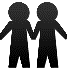 Source | ExcelRaison socialeAlpes Bois ConceptAlpes Bois ConceptActivitéFabrication et vente de mobiliers, d’objets design de décoration en bois Fabrication et vente de mobiliers, d’objets design de décoration en bois Siège social45 avenue des chênes - 38000 GRENOBLE45 avenue des chênes - 38000 GRENOBLEwww.alpes-concept-bois.comwww.alpes-concept-bois.comaccueil@alpesconceptbois.comEffectif 49 salariés49 salariésDirigeant M.  Frédéric Viviand M.  Frédéric Viviand Responsable financiére Mme Charline Viviand Mme Charline Viviand Prévisions d’activitéN+1N+2N+3N+4N+5Nombre de fauteuils fabriqués 20 00022 00024 00026 50028 000Tableau d'amortissement de l'emprunt Tableau d'amortissement de l'emprunt Tableau d'amortissement de l'emprunt Tableau d'amortissement de l'emprunt Tableau d'amortissement de l'emprunt Tableau d'amortissement de l'emprunt Montant800 000 €800 000 €Taux d'intérêt4%RemboursementAmortissement constantAmortissement constantDurée 5ansÉchéanceCapital dû en début de périodeIntérêtsAmortissementsAnnuités (intérêts + amort)Capital dû en fin de périodeN+1800 000,0032 000,00147 701,69179 701,69652 298,31N+2652 298,3126 091,93153 609,76179 701,69498 688,55N+3498 688,5519 947,54159 754,15179 701,69338 934,40N+4338 934,4013 557,38166 144,31179 701,69172 790,09N+5172 790,096 911,60172 790,09179 701,690,00Calcul de la CAFCalcul de la CAFCalcul de la CAFCalcul de la CAFCalcul de la CAFCalcul de la CAFFin N+1Fin N+2Fin N+3Fin N+4Fin N+5Chiffre d'affaires - Charges variables - Charges fixes- Charges d'intérêts sur emprunts- Dotations aux amortissementsRésultat avant IS - IS (25 % du résultat)Résultat après IS+ Dotation amortissements= CAF ProjetCalcul du BFRE (Besoin en fonds de roulement d'exploitation)Calcul du BFRE (Besoin en fonds de roulement d'exploitation)Calcul du BFRE (Besoin en fonds de roulement d'exploitation)Calcul du BFRE (Besoin en fonds de roulement d'exploitation)Calcul du BFRE (Besoin en fonds de roulement d'exploitation)Calcul du BFRE (Besoin en fonds de roulement d'exploitation)Début N+1Début N+2Début N+3Début N+4Début N+5Chiffre affaires1 200 0001 320 000BFRE nécessaire  5 % du CA60 00066 000BFRE déjà investi 060 000VARIATION DU BFRE A FINANCER60 0006 000Plan de financement Plan de financement Plan de financement Plan de financement Plan de financement Plan de financement Plan de financement Début N+1Fin N+1N+2N+3N+4N+5EMPLOISAcquisitions d'immobilisationsAugmentation du BFREDividendes distribuésRemboursement d'empruntTOTAL DES EMPLOIS RESSOURCESCAF du projetApports en capitalEmpruntDiminution, récupération BFRETotal des ressourcesVariation de la trésorerieTrésorerie initialeTrésorerie finalePlan de financement corrigéPlan de financement corrigéPlan de financement corrigéPlan de financement corrigéPlan de financement corrigéPlan de financement corrigéPlan de financement corrigéDébut N+1Fin N+1N+2N+3N+4N+5EMPLOISAcquisitions d'immobilisationsAugmentation du BFREDividendes distribuésRemboursement d'empruntTOTAL DES EMPLOIS RESSOURCESCAF du projetApports en capitalEmpruntDiminution, récupération BFRETotal des ressourcesVariation de la trésorerieTrésorerie initialeTrésorerie finale